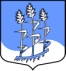 Администрация муниципального образованияГостицкое сельское поселениеСланцевского муниципального района Ленинградской областиПОСТАНОВЛЕНИЕ28.02.2020				                                                                                   № 24-пО назначении общественного обсуждения и утверждения проекта постановления администрации Гостицкого сельского поселения «О внесении изменений и дополнений в муниципальную программу «Формирование комфортной городской среды» на территории Гостицкого сельского поселения»В соответствии с Федеральным законом от 06.10.2003 № 131-ФЗ «Об общих принципах организации местного самоуправления в Российской Федерации», постановлением Правительства Ленинградской области №55 от 07.02.2020 года «О внесении изменений в постановление Правительства Ленинградской области от 14 ноября 2013 года №407», Уставом муниципального образования Гостицкое сельское поселение Сланцевского муниципального района Ленинградской области, в целях информирования граждан и организаций о разработанном проекте муниципальной программы «Формирование комфортной городской среды» на территории Гостицкого сельского поселения, администрация муниципального образования Гостицкое сельское поселение Сланцевского муниципального района Ленинградской области П О С Т А Н О В Л Я Е Т:1. Назначить общественные обсуждения проекта постановления администрации Гостицкого сельского поселения «О внесении изменений и дополнений в муниципальную программу «Формирование комфортной городской среды» на территории Гостицкого сельского поселения», на 15-00 часов 22.03.2019 года. Место проведения: Ленинградская область, дер. Гостицы, д. 2 а (здание администрации).Прием предложений: с 28.02.2020 по 30.03.2020 года, ежедневно с 08.00 до 17.00 часов.Предложения направляются по почте, либо принимаются лично по адресу: 188576, Ленинградская область, Сланцевский район, дер. Гостицы, д. 2а, Администрация.2. Опубликовать настоящее постановление в приложении к газете «Знамя труда», на официальном сайте администрации Гостицкого сельского поселения.3. Контроль за исполнением постановления возложить на заместителя главы администрации Гостицкого сельского поселения Фатеева В.В..Глава администрации                                                                                          В.Ф. ЛебедевПриложениеПроект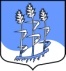 Администрация муниципального образованияГостицкое сельское поселениеСланцевского муниципального района Ленинградской областиПОСТАНОВЛЕНИЕ									       №    -пО внесении изменений и дополнений в муниципальную программу «Формирование комфортной городской среды» на территории Гостицкого сельского поселения»В соответствии с Федеральным законом от 06.10.2003 № 131-ФЗ «Об общих принципах организации местного самоуправления в Российской Федерации», ст. 179 Бюджетного кодекса Российской Федерации, постановлением Правительства Ленинградской области №55 от 07.02.2020 года «О внесении изменений в постановление Правительства Ленинградской области от 14 ноября 2013 года №407», Уставом муниципального образования Гостицкое сельское поселение Сланцевского муниципального района Ленинградской области, администрация муниципального образования Гостицкое сельское поселение Сланцевского муниципального района Ленинградской области ПОСТАНОВЛЯЕТ:1. Внести в муниципальную программу «Формирование комфортной городской среды» на территории Гостицкого сельского поселения», утвержденную постановлением главы администрации № 188-п от 25.12.2017 года, следующие изменения и дополнения:1.1. Минимальный и дополнительный перечни работ по благоустройству дворовых территорий из раздела 2 «Приоритеты, цели и задачи муниципальной программы» муниципальной программы «Формирование комфортной городской среды» на территории Гостицкого сельского поселения» изложить в новой редакции:Минимальный перечень видов работ по благоустройству дворовых территорий:- ремонт дворовых проездов;- обеспечение освещения дворовой территории;- установка скамеек;- установка урн;- озеленение территорий;- оборудование детских площадок с устройством травмобезопасного покрытия из резиновой крошки;- создание пешеходных дорожек, тротуаровДополнительный перечень видов работ по благоустройству дворовых территорий:- оборудование спортивных площадок;- оборудование автомобильных парковок;- обустройство площадок для отдыха;- установка ограждения;- установка малых архитектурных форм и уличной мебели;- оборудование поверхностной дренажной системы внутридворовых проездов;- оборудование территорий для организации выгула собак;- иные виды работ.2. Опубликовать настоящее постановление в приложении к газете «Знамя труда», на официальном сайте администрации Гостицкого сельского поселения.3. Настоящее постановление вступает в силу на следующий день после его официального опубликования.Глава администрации 				       			В.Ф. Лебедев